PAŃSTWOWA WYŻSZA SZKOŁA ZAWODOWA 
W CIECHANOWIE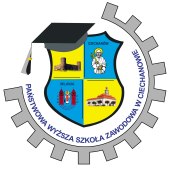 OPIS PRZEDMIOTU ZAMÓWIENIA„Spotkanie Wielkanocne dla Państwowej Wyższej Szkoły Zawodowej w Ciechanowie”.                                                                                                            Załącznik nr 1  KAG.262.9.2019Danie gorące300 ml Żurek wielkanocny z jajkiem                                                                      120 porcji.100 g Bigos                                                                                                                 100 porcji.100 g Wieniec z białej kiełbasy pieczonej z przyprawami i cebulą                   100 porcji.Przekąski  70 g Kompozycja jaj faszerowanych (pieczarka, łosoś)                                       360 szt.  80 g Babeczki z łososiem                                                                                          40 porcji.120 g Jajo garnirowane szynką na sałatce                                                               60 porcji.  80 g Jaja przepiórcze w galarecie                                                                            40 porcji.  80 g Roladki z szynki z musem chrzanowym                                                         40 porcji.  80 g Kurczak faszerowany                                                                                        80 porcji.  80 g Pasztet z białych mięs                                                                                       40 porcji.  80 g Szynka wiejska z nogą                                                                                       50 porcji.Sałatki100 g Sałatka wiosenna z jajkiem, ogórkiem, rzodkiewką                                      60 porcji.100 g Sałatka z jajkiem, marynowanym ogórkiem i pieczarką                               60 porcji.Ciasta150 g Sernik, Mazurek, Pascha, Baby wielkanocne.Napoje – bez ograniczeńKawa, Herbata, Woda mineralna, Sok.Zamówienie obejmuje również przygotowanie menu, aranżację bufetów, stołów cateringowych, udostępnienie zastawy porcelanowej i szklanej, profesjonalną obsługę kelnerską a także sprzątnięcie miejsca realizacji.  